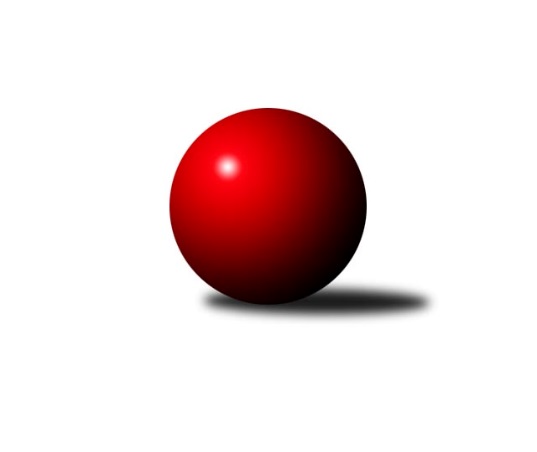 Č.6Ročník 2022/2023	23.10.2022Nejlepšího výkonu v tomto kole: 2814 dosáhlo družstvo SK Podlužan Prušánky CJihomoravský KP1 jih 2022/2023Výsledky 6. kolaSouhrnný přehled výsledků:SK Podlužan Prušánky C	- KK Jiskra Čejkovice	6:2	2814:2706	8.0:4.0	21.10.KK Vyškov D	- TJ Sokol Vracov B	1.5:6.5	2466:2555	5.0:7.0	22.10.TJ Jiskra Kyjov	- KK Sokol Litenčice	6:2	2444:2372	7.0:5.0	23.10.SKK Dubňany B	- SK Podlužan Prušánky B	3.5:4.5	2672:2690	6.0:6.0	23.10.TJ Sokol Vážany	- TJ Lokomotiva Valtice B	7:1	2631:2522	8.0:4.0	23.10.TJ Sokol Šanov C	- TJ Sokol Mistřín C		dohrávka		29.10.Tabulka družstev:	1.	SK Podlužan Prušánky B	6	5	1	0	30.5 : 17.5 	40.5 : 31.5 	 2685	11	2.	SK Podlužan Prušánky C	6	5	0	1	33.0 : 15.0 	39.0 : 33.0 	 2654	10	3.	TJ Sokol Vážany	6	4	0	2	32.5 : 15.5 	43.0 : 29.0 	 2591	8	4.	TJ Sokol Vracov B	6	4	0	2	29.5 : 18.5 	40.0 : 32.0 	 2626	8	5.	TJ Jiskra Kyjov	6	4	0	2	27.5 : 20.5 	39.5 : 32.5 	 2594	8	6.	TJ Sokol Mistřín C	5	3	1	1	24.5 : 15.5 	36.0 : 24.0 	 2617	7	7.	SKK Dubňany B	6	2	0	4	22.0 : 26.0 	33.0 : 39.0 	 2543	4	8.	KK Jiskra Čejkovice	6	2	0	4	21.0 : 27.0 	34.5 : 37.5 	 2596	4	9.	KK Sokol Litenčice	6	2	0	4	20.5 : 27.5 	36.5 : 35.5 	 2442	4	10.	TJ Sokol Šanov C	5	1	0	4	13.5 : 26.5 	26.0 : 34.0 	 2591	2	11.	TJ Lokomotiva Valtice B	6	1	0	5	15.0 : 33.0 	26.5 : 45.5 	 2497	2	12.	KK Vyškov D	6	1	0	5	10.5 : 37.5 	25.5 : 46.5 	 2389	2	 TJ Sokol Vážany	2631	7:1	2522	TJ Lokomotiva Valtice B	Radim Kroupa	 	 225 	 220 		445 	 1:1 	 440 	 	227 	 213		Roman Mlynarik	Jozef Kamenišťák	 	 241 	 227 		468 	 2:0 	 436 	 	233 	 203		Eduard Jung	Petr Sedláček	 	 226 	 219 		445 	 2:0 	 366 	 	187 	 179		Robert Gecs	Radek Loubal	 	 193 	 208 		401 	 0:2 	 468 	 	244 	 224		Vladimír Čech	Petr Malý	 	 204 	 244 		448 	 1:1 	 444 	 	231 	 213		Roman Krůza	Josef Kamenišťák	 	 203 	 221 		424 	 2:0 	 368 	 	184 	 184		Jan Benešrozhodčí: Jiří KramolišNejlepšího výkonu v tomto utkání: 468 kuželek dosáhli: Jozef Kamenišťák, Vladimír Čech7. kolo4.11.2022	pá	17:00	KK Sokol Litenčice - TJ Sokol Vážany	